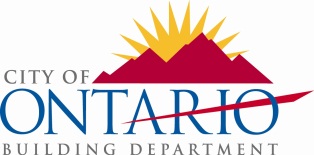 CITY OF ONTARIO BUILDING DEPARTMENT303 East B StreetOntario, CA 91764Phone (909)395-2023, Fax (909)395-2180INFORMATION BULLETIN120Effective: 9 / 6 / 2023 Revised: ---TEMPORARY CERTIFICATE OF OCCUPANCYTEMPORARY CERTIFICATE OF OCCUPANCYTEMPORARY CERTIFICATE OF OCCUPANCYA Temporary Certificate of Occupancy (TCO) is issued to an owner/tenant who wishes to occupy all or portion of a building before all the required improvements are completed and approved by the City.  In order to obtain a TCO from the Building Department, the applicant shall first obtain a Final Approval from the Building and Fire Departments.   In addition, the owner/tenant shall submit his or her written request for a TCO to the Building Official, together with a $1,000 non-refundable payment to cover the cost of additional inspections by city staff, and a $20,000 deposit.  The written request shall include the following information:Project identification, i.e., name, address, DAB number, permit number.Desired date of early occupancy.The reasons for early occupancy.Outstanding improvements/requirements for Final Occupancy.Projected date of Final Occupancy.An acknowledgement that the $20,000 deposit will be forfeited to the City should the owner/tenant fail to obtain a final certificate of occupancy by the date specified unless an extension is granted by the Building Official.In the event the request for TCO is not approved, the $20,000 deposit will be immediately returned to the owner/tenant.  Should the owner/tenant wish to submit a second written request for TCO, it shall be accompanied by an additional non-refundable payment of $500 along with the $20,000 forfeitable deposit.Final Certificate of Occupancy:  Once all improvements are completed, the applicant shall submit another written request to the Building Official for a Final Certificate of Occupancy and request a refund of the $20,000 deposit.If you have any questions, please call (909) 395-2023.A Temporary Certificate of Occupancy (TCO) is issued to an owner/tenant who wishes to occupy all or portion of a building before all the required improvements are completed and approved by the City.  In order to obtain a TCO from the Building Department, the applicant shall first obtain a Final Approval from the Building and Fire Departments.   In addition, the owner/tenant shall submit his or her written request for a TCO to the Building Official, together with a $1,000 non-refundable payment to cover the cost of additional inspections by city staff, and a $20,000 deposit.  The written request shall include the following information:Project identification, i.e., name, address, DAB number, permit number.Desired date of early occupancy.The reasons for early occupancy.Outstanding improvements/requirements for Final Occupancy.Projected date of Final Occupancy.An acknowledgement that the $20,000 deposit will be forfeited to the City should the owner/tenant fail to obtain a final certificate of occupancy by the date specified unless an extension is granted by the Building Official.In the event the request for TCO is not approved, the $20,000 deposit will be immediately returned to the owner/tenant.  Should the owner/tenant wish to submit a second written request for TCO, it shall be accompanied by an additional non-refundable payment of $500 along with the $20,000 forfeitable deposit.Final Certificate of Occupancy:  Once all improvements are completed, the applicant shall submit another written request to the Building Official for a Final Certificate of Occupancy and request a refund of the $20,000 deposit.If you have any questions, please call (909) 395-2023.A Temporary Certificate of Occupancy (TCO) is issued to an owner/tenant who wishes to occupy all or portion of a building before all the required improvements are completed and approved by the City.  In order to obtain a TCO from the Building Department, the applicant shall first obtain a Final Approval from the Building and Fire Departments.   In addition, the owner/tenant shall submit his or her written request for a TCO to the Building Official, together with a $1,000 non-refundable payment to cover the cost of additional inspections by city staff, and a $20,000 deposit.  The written request shall include the following information:Project identification, i.e., name, address, DAB number, permit number.Desired date of early occupancy.The reasons for early occupancy.Outstanding improvements/requirements for Final Occupancy.Projected date of Final Occupancy.An acknowledgement that the $20,000 deposit will be forfeited to the City should the owner/tenant fail to obtain a final certificate of occupancy by the date specified unless an extension is granted by the Building Official.In the event the request for TCO is not approved, the $20,000 deposit will be immediately returned to the owner/tenant.  Should the owner/tenant wish to submit a second written request for TCO, it shall be accompanied by an additional non-refundable payment of $500 along with the $20,000 forfeitable deposit.Final Certificate of Occupancy:  Once all improvements are completed, the applicant shall submit another written request to the Building Official for a Final Certificate of Occupancy and request a refund of the $20,000 deposit.If you have any questions, please call (909) 395-2023.